Смертельная красотаНе за горами новогодние праздники, которые зачастую сопровождаются красочными фейерверками и салютами. Из-за повышенной опасности пиротехнические изделия требуют соблюдения определенных мер предосторожности:Перед использованием необходимо внимательно изучить инструкцию!Использовать только в строгом соответствии с инструкцией!Кроме того, существуют определенные правила пожарной безопасности, в соответствии с которыми следует использовать фейерверки, салюты, петарды и прочую пиротехнику:Не применять пиротехнику при ветреной погоде;При поджигании фитиля отчетливо понимать, где у изделия верх и откуда будут вылетать горящие элементы;Не в коем случае не передавать пиротехнические изделия детям;Не держать пиротехническое изделие в руках после поджога фитиля;Не разбирать пиротехническое изделие;Запрещено использовать изделия с истёкшим сроком годности.При соблюдении данных правил, вы можете оградить себя и своих близких от несчастных случаев!ФГКУ «Специальное управление ФПС № 36 МЧС России»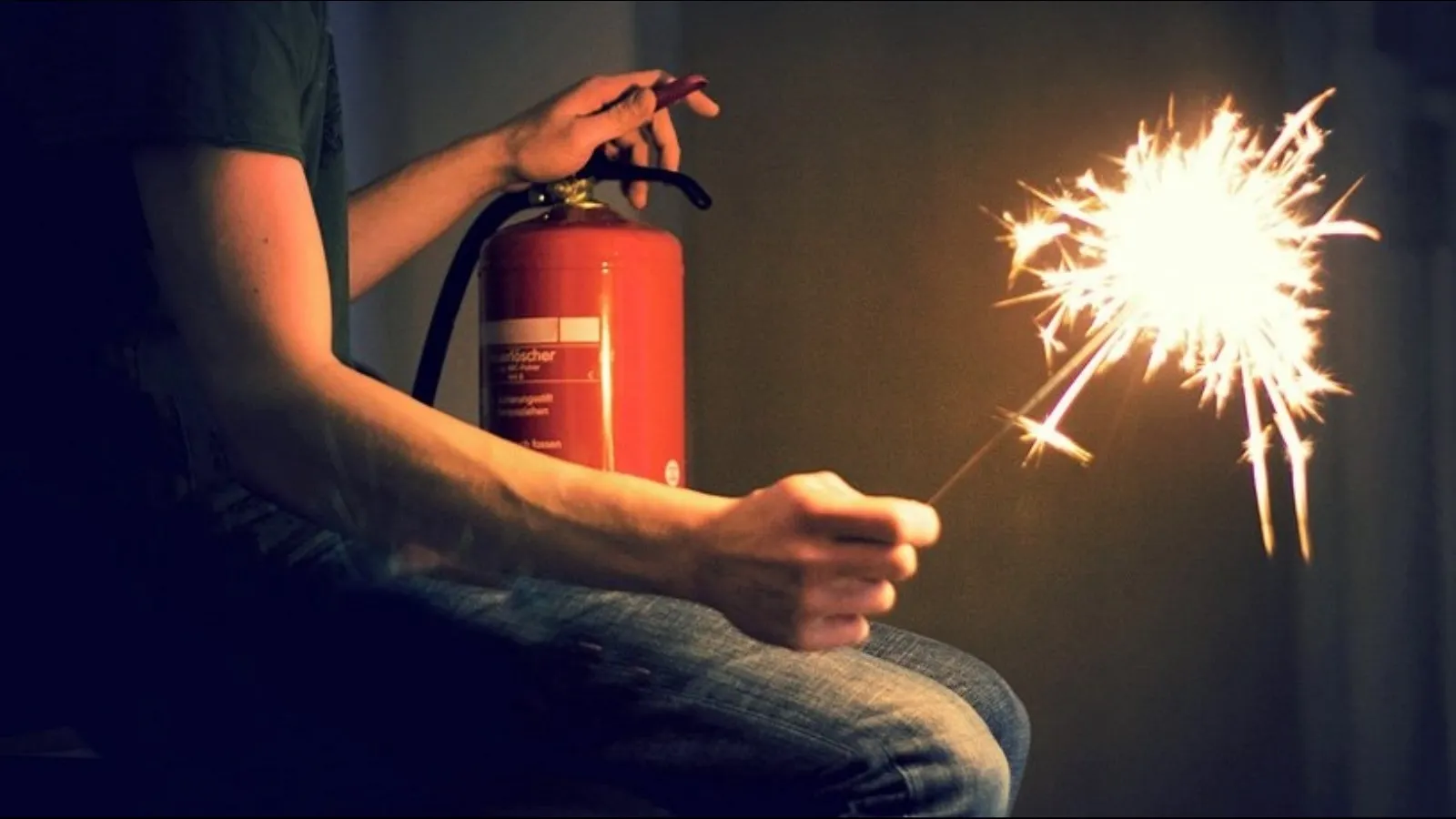 